Zápis zo stretnutia ZRŠ konaného dňa 20.10.2022Program: 1. Informácie o výške príspevku na školský rok 2022/2023                2. Spôsob použitia finančných prostriedkov                3. Aktuálne informácie zo strany vedenia školy                4. Rôzne a diskusiaPozvaní hostia: RNDr. Edita Brisudová – riaditeľka školyPrítomní: viď prezenčná listinaStretnutie ZRŠ viedla a prítomných privítala Ing. Jana Kubalová. Bola schválená výška príspevku 20 Eur na dieťa, pri viacerých súrodencoch na ZŠ bol schválený príspevok 10 Eur na každé ďalšie dieťa. Tento príspevok je potrebné uhradiť v hotovosti jednotlivým triednym učiteľom, najneskôr však do 30.11.2022.Vyzbierané finančné prostriedky budú použité na plánované akcie v priebehu školského roka 2022/2023.Pani riaditeľka školy RNDr. Edita Brisudová informovala prítomných rodičov o blížiacich sa podujatiach – lampionový sprievod, Mikuláš, Vianočná besiedka, lyžiarsky výcvik, MDD a ostatné.Na záver stretnutia ZRŠ Ing. Jana Kubalová poďakovala všetkým prítomným zúčastnením, ako prizvanej pani riaditeľke ZŠ Ochodnica RNDr. Edite Brisudovej za účasť a stretnutie ukončila.V Ochodnici dňa 20.10.2022                                         Ing. Jana Kubalová                                                                                           predseda ZRŠ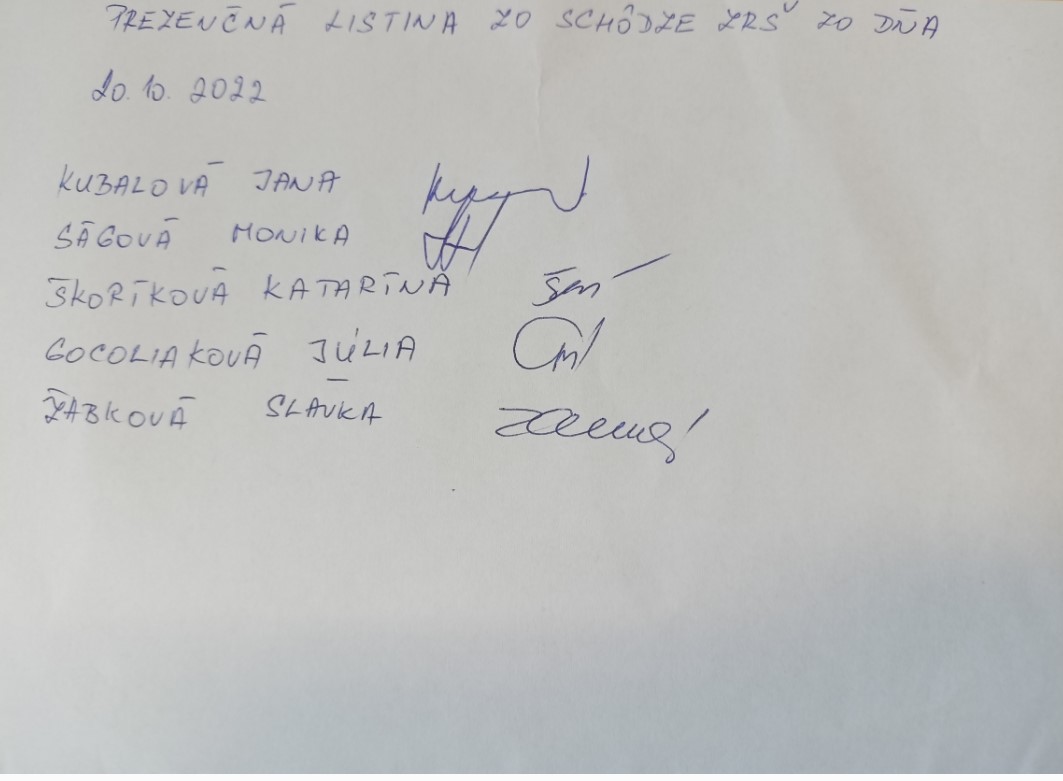 